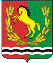 АДМИНИСТРАЦИЯМУНИЦИПАЛЬНОГО ОБРАЗОВАНИЯ РЯЗАНОВСКИЙ СЕЛЬСОВЕТ
АСЕКЕЕВСКОГО РАЙОНА ОРЕНБУРГСКОЙ ОБЛАСТИПОСТАНОВЛЕНИЕ =====================================================================28.06.2023                                       с. Рязановка                                         № 36-пОб отмене постановления администрации от 28.12.2021 № 54-пВ соответствии с Федеральным законом от 06.10.2003 № 131-ФЗ «Об общих принципах организации местного самоуправления в Российской Федерации», на основании протеста прокурора района № 07-02-23 от 26.06.2023, руководствуясь Уставом муниципального образования Рязановский сельсовет, администрация постановляет:1. Постановление администрации № 54-п от 28.12.2021 «Об утверждении административного регламента осуществления муниципального контроля за использованием и охраной недр при добыче общераспространенных полезных ископаемых, а также при строительстве подземных сооружений, не связанных с добычей полезных ископаемых на территории муниципального образования Рязановский сельсовет Асекеевского района Оренбургской области» считать утратившим силу.2. Настоящее постановление вступает в силу со дня его подписания.Глава муниципального образования                                              А.В. БрусиловРазослано: прокурору района, в дело.